Solution Chemistry Notes							Name: ______________________			Definitions: Solution:Solvent:Solute:Saturated:Unsaturated:Solubility:Bonding Reminder – Two ExtremesVan der Waals Forces:THREE main types:DIPOLE-DIPOLE FORCESDipole:  δ+ Cl—F δ- 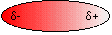 *a permanent dipole results from atoms with different ___________________________Dipole-Dipole Forces: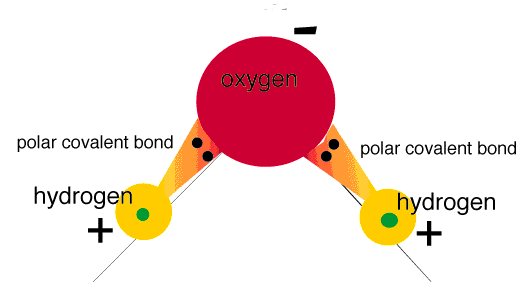 MOLECULAR POLARITYPolar: Difference in Charge Distribution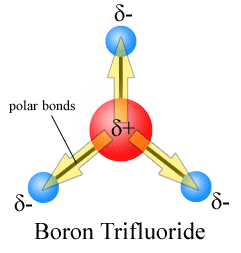 Nonpolar: Either no difference, or difference cancels ourOne of the following does NOT holdEx: Which of the following are expected to be polar and which are expected to be nonpolar??LONDON FORCESLondon Forces: Only for Non-Polar molecules!  *if a permanent dipole is ABSENT….LONDON FORCES!IONIC BOND DIPOLE – DIPOLE ==LONDON FORCE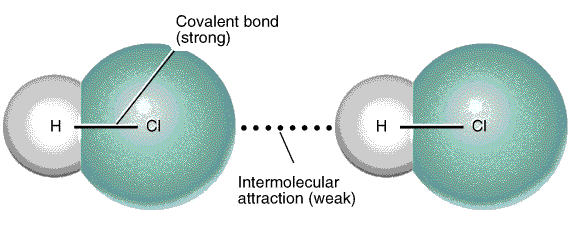 					Intramolecular			     Intermolecular*the attraction between polar molecules is _______________________ than the attraction between ions*polar molecules have a higher ___________________________ then nonpolarHYDROGEN BONDINGHydrogen Bond: Really the same thing as dipole-dipole interactions… just given a special name *intermolecular bond – inter = ___________________________________*intramolecular bond – intra = ___________________________________*strongest van der Waals bonds – but still weaker than _________________________POLAR AND NONPOLAR SOLVENTSDissolving Process – 3 ATTRACTIONS:attraction of ___________________________ to surrounding ____________________________attraction of ___________________________ to particles of ______________________________attraction of one ______________________________ to other ____________________________**WATER is one of the most polar solvents known and tends to dissolve both polar and ionic solutes.Remember “Like dissolves Like”THE NATURE OF SOLUTIONS OF IONSThe formation of a solution depends on the ability of the solute to dissolve in the solvent.SOLVATION:IONIC SOLID:MOLECULAR SOLID:DISSOCIATION: 		ex: http://www.northland.cc.mn.us/biology/biology1111/animations/dissolve.htmlIONIZATION:ex: CH3COOH  + H2O ------>  CH3COO-  +  H3O +Writing Dissociation EquationsWriting dissociation equations is similar to balancing equations…The difference is it’s always one molecule breaking into the ions that make it upUse these rules to help you balance Dissociation EquationsThe state is VERY important (aq)Same rules for balancing Elements as beforePLUS we must now balance the charge (same amount of charge on the Left Side as Right SideThe [ions] released is proportional to the ratio of elements in the original moleculeTHE CONDUCTIVITY OF AQUEOUS SOLUTIONSA conducting solution contains ions; ____________________________________________________________________A compound made up of a METAL and NONMETAL is __________________________________________________A substance made up of a NONMETAL and a NONMETAL is ____________________________________________**TO CONDUCT or NOT CONDUCT??? that is the question.....CONDUCT			DOESN’T CONDUCT- ionic				- solid- acidic				- covalent- basic				- starts with C- CH3COOH (exception)Covalent - “Sharing”Ionic – “Not-Sharing”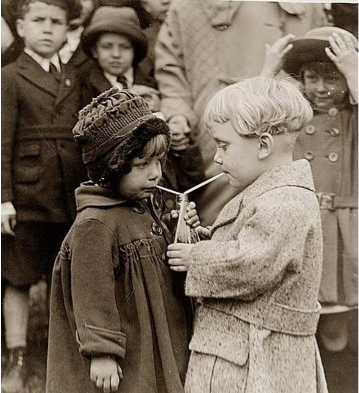 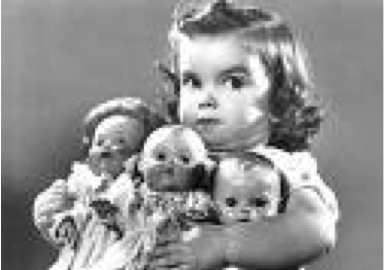 BOND TYPE WHAT TO LOOK FOR... INTRAMOLECULAR BONDS:Bonds within a moleculeINTRAMOLECULAR BONDS:Bonds within a moleculeIONIC BOND COVALENT BOND INTERMOLECULAR BONDS: Bonds between molecules/ionsINTERMOLECULAR BONDS: Bonds between molecules/ionsHYDROGEN BOND DIPOLE-DIPOLE FORCE LONDON FORCE 